Коммерческое предложениеОбъект: Владимирская обл., Александровский район, коттеджный 
поселок  «Лесные Озера»Вариант: Система видеонаблюдения                                                            Дата предоставления:  Тип помещения:  Коттедж с участкомКоэффициент сложности: 1,2                                                                        Цена действительна:                               Локальная смета системы видеонаблюденияУсловные обозначения: - камера наблюдения.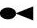                                     Спецификация на оборудование                                                                                                                                                 ИТОГО:                                       Монтаж системы№Наименование работЕд. измеренияКол-во шт.Цен (руб.)Итого (руб.)1.J2000 P60A811(6-22) уличная цветная видеокамерашт.65900354002.Tsc-PS960HV Tantos уличная цветная видеокамерашт.1990099003.TSr-AV0811 цветной видеорегистраторшт.1580058004.Жесткий диск 3,5 дюйма WD 1 Tb шт.1300030005. Приемопередатчик TSt-1U03P3 (комплект)шт.445018006.ББП 50 – блок бесперебойного питанияшт.2150030007.Аккумулятор 7А/часшт.260012008.Кабель FTP 4х2х0.52 мм (внешний) м1002222009.Кабель Cavel Sat 50м6025150010.Кабель ШВВП 2х0.75 ммм16011176011.Гофра 16 ммм160590012.Монтажный комплектшт.15000500071460№Наименование работЕд. измеренияКол-во шт.Цен (руб.)Итого (руб.)1.Установка уличной камеры шт.73500175002.Установка видеорегистраторашт.1250025003.Установка блока питанияшт.2100020004. Монтаж приемопередатчиковшт.435014005.Прокладка кабелям1606096006.Монтаж разъемашт.187012607.Пусконаладочные работышт.13251410278Всего, руб.:Всего, руб.:Всего, руб.:Всего, руб.:Всего, руб.:44538ИТОГО, руб.:ИТОГО, руб.:ИТОГО, руб.:ИТОГО, руб.:ИТОГО, руб.:115998